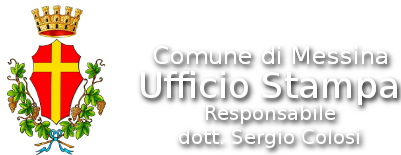 Città di MessinaUfficio Gabinetto del SindacoProt. n. __________ del __________________Oggetto: AVVISO PUBBLICO per la nomina di 1 (uno) membro, quale componente del Consiglio di Amministrazione dell’A.M.A.M. (Azienda Meridionale Acque Messina) S.p.A. ai sensi dell’art. 16 del nuovo Statuto A.M.A.M. S.p.A. approvato con Delibera 71/C del 21.11.2018 e di quanto disposto all’art. 4 comma  5° del D.L. 95/2012, convertito in Legge 7 agosto 2012 n. 135, sostituito dall’art. 16 comma 1 Decreto Legge 114 del 2014, modificato dall’art. 28 del D.lgs. n. 175 del 2016 e ss.mm.ii.;I L  S I N D A C ORICHIAMATI:l’art. 4 comma 1° della L.R. n. 32/1994 e ss.mm.ii. che attribuisce al Sindaco il compito di procedere a tutte le nomine, designazioni e revoche attribuite al Comune dalle leggi nazionali e regionali vigenti;il combinato disposto dagli articoli 50, comma 8 (potere di nomina del sindaco dei rappresentanti presso gli organi delle partecipate) e 42, secondo comma, lettera m) (definizione degli indirizzi consiliari per la nomina e la designazione dei rappresentanti presso enti) del Dlgs. n. 267/2000 e ss.mm.ii;il parere espresso in data 22 ottobre 2015 dal Ministero dell’Interno;la L.R. 7/92 e ss.mm.ii.;l’art. 65 del vigente Statuto del Comune di Messina; l’art. 4 comma 5° del D.L. n. 95 del 06.07.2012 convertito, con modificazioni, in Legge 07 agosto 2012 n. 135 e ulteriormente modificato con D.L. 24.06.2014 n. 90 e ss.mm.ii.;il D.P.R. 30 novembre 2012 n. 251;la determinazione sindacale n. 65 del 18.07.2013 con la quale è stato approvato il Regolamento sui criteri e le procedure da applicarsi da parte del Sindaco per la nomina, la designazione e la revoca di rappresentanti e del Comune presso Aziende, Enti, Istituzioni e Commissioni;gli artt. 1 e 2 del suddetto Regolamento;la successiva determinazione sindacale n. 5 del 28.02.2014 con la quale si è provveduto ad integrare il provvedimento sindacale sopra citato;il parere espresso in data 22 ottobre 2015 dal Ministero dell’Interno;il D.lgs. n. 175/2016 “Testo unico in materia di società a partecipazione pubblica” così come integrato e modificato dal D.Lgs. 100/2017;il vigente Statuto A.M.A.M. S.p.A. approvato con Delibera 71/C del 21.11.2018;PRESO ATTO che il 29.01.2021 si è tenuta l’Assemblea dei Soci dell’Azienda Meridionale Acque Messina S.p.A.;RILEVATO che dal verbale della suddetta riunione, pervenuto all’Ufficio Gabinetto del Sindaco, prot. n. 27886 del 01.02.2021, l’Assemblea dei Soci ha deliberato di accettare le dimissioni del dott. Salvo Puccio dalla carica di Presidente del C.d.A. di A.M.A.M. S.p.A., in considerazione del ruolo di dirigente tecnico assunto dallo stesso presso la Città Metropolitana di Messina, a decorrere dall’1 febbraio 2021;  RITENUTO pertanto che occorre procedere – ai sensi dell’art. 16 dello Statuto sopra richiamato – alla designazione in oggetto indicataR E N D E   N O T OChe viene emesso il presente Avviso Pubblico per la: Designazione di 1 (uno) componente in seno al Consiglio di Amministrazione dell’A.M.A.M. (Azienda Meridionale Acque Messina) S.p.A. ai sensi dell’art. 16 del nuovo Statuto A.M.A.M. S.p.A. approvato con Delibera 71/C del 21.11.2018 e di quanto disposto all’art. 4 comma  5° del D.L. 95/2012, convertito in Legge 7 agosto 2012 n. 135, sostituito dall’art. 16 comma 1 Decreto Legge 114 del 2014, modificato dall’art. 28 del D.lgs. n. 175 del 2016 e ss.mm.ii.A. Requisitiessere cittadini dell’Unione Europea con godimento dei diritti politici;onorabilità, professionalità ed autonomia ed avere esperienza tecnica, amministrativa, giuridica e manageriale comprovata dagli studi compiuti e/o dalle attività svolte in Enti, Aziende pubbliche e private, Associazioni o professionalmente;giusti principi normativi sulla trasparenza e la legalità, di cui, rispettivamente, al D.lgs. n. 33/2013 ed alle Leggi n. 190/2012 ed in ossequio alla Legge 25 gennaio 1982 n . 17 (cd. Legge Anselmi) e dall’art. 2399 c.c., i soggetti partecipanti non dovranno essere incompatibili con quanto previsto nelle stesse disposizioni legislative e dovranno portare a conoscenza di questa Amministrazione la loro eventuale appartenenza ad associazioni culturali e sportive, a enti morali, ONLUS, cooperative sociali nonché ad associazioni e/o logge massoniche ed a fondazioni o ogni altro genere di forme associative pubbliche e private non coperte dalla privacy. Tali condizioni dovranno essere riportate nel curriculum e dimostrate attraverso apposita dichiarazione che, se mendace, comporterà l’immediata decadenza ex tunc dalla carica ricoperta con la designazione e/o nomina;La mancanza di uno solo di questi requisiti determinerà l’esclusione.B. Soggetti che possono essere sceltiGli interessati alle cariche di che trattasi dovranno far pervenire la propria proposta, ovvero, manifestazione di disponibilità, in carta semplice, firmata in calce (a pena esclusione) unitamente a:curriculum vitae in formato europeo, datato, firmato e aggiornato, contenente tutti i dati e gli incarichi ricoperti, sia attuali che passati, atti a comprovare i requisiti di cui al punto A. del presente Avviso e all’art. 1 del Regolamento della Determinazione Sindacale n. 65 del 18.07.2013 e ss.mm.ii., nonché l’autorizzazione al trattamento dei dati personali presenti nel CV ai sensi del Decreto Legislativo 30 giugno 2003, n. 196 (Codice in materia di protezione dei dati personali) e all’art. 13 GDPR 679/16del GDPR (Regolamento UE 2016/679).dichiarazione sostitutiva ex artt. 46 e 47 D.P.R. 445/2000 e ss.mm.ii. (come da modello allegato al presente Avviso);Le istanze non corredate dal curriculum vitae e dall’allegata dichiarazione sostitutiva, non verranno prese in considerazione.C. Incompatibilità ed ineleggibilitàNon potranno essere designati o nominati coloro che ricoprono cariche elettive nel Parlamento europeo, in quello nazionale, in quello regionale siciliano, nei consigli comunale e circoscrizionali di Messina o che esercitino funzioni di governo a qualsiasi livello nelle predette istituzioni se non siano cessati dalle rispettive cariche almeno tre mesi prima della nomina e per le altre cause di incompatibilità espressamente previste dalla legge (art. 1 comma 4° del Regolamento di cui alla Det. Sind. n. 65/2013 e ss.mm.ii.).Non può essere nominato Amministratore di ente, istituzione, azienda pubblica, società a totale o parziale capitale pubblico chi, avendo ricoperto nei cinque anni precedenti incarichi analoghi, abbia registrato, per tre esercizi consecutivi, un progressivo peggioramento dei conti per ragioni riferibili a non necessitate scelte gestionali (art. 1, comma 734, L. 296/2006 come interpretata dalla L. 244/2007, come modificata dalla L. 69/2009).Gli Amministratori, i Dirigenti e i Responsabili degli uffici o dei servizi dell’Ente Locale, nonché degli altri Organismi che espletano funzioni di stazione appaltante, di regolazione, di indirizzo e di controllo di servizi pubblici locali, non possono svolgere incarichi inerenti la gestione dei servizi affidati da parte dei medesimi soggetti. Il divieto si applica anche nel caso in cui le dette funzioni sono state svolte nei tre anni precedenti il conferimento dell’incarico inerente la gestione dei servizi pubblici locali. Il divieto opera anche nei confronti del coniuge, dei parenti e degli affini entro il quarto grado dei soggetti indicati, nonché nei confronti di coloro che prestano, o hanno prestato nel triennio precedente, a qualsiasi titolo attività di consulenza o collaborazione in favore degli enti locali o dei soggetti che hanno affidato la gestione del servizio pubblico locale. Non possono essere nominati amministratori di società partecipate da enti locali coloro che nei tre anni precedenti alla nomina hanno ricoperto la carica di amministratore, così come definito dall’articolo 77 del decreto legislativo 18 agosto 2000, n. 267 e ss.mm.ii., negli enti locali che detengono quote di partecipazione al capitale della stessa società (art. 8 del D.P.R. 168/2010).L’Amministrazione si riserva di controllare la veridicità delle dichiarazioni rese dagli interessati, ai sensi e con le modalità dell’art. 71 del D.P.R. 445/2000. Nel caso in cui dagli accertamenti emerga la non veridicità delle dichiarazioni rese, l’autore – a prescindere dai profili di carattere penale – perderà, in qualsiasi tempo, il beneficio acquisito in base alla dichiarazione non veritiera e l’Amministrazione risolverà, senza preavviso, la nomina.D. Tempi e modalità di presentazione della manifestazione di disponibilitàDette proposte dovranno essere recapitate, entro le ore 12.00 del 19.02.2021, utilizzando una delle seguenti modalità:tramite P.E.C. all’indirizzo: protocollo@pec.comune.messina.it;presentate a mano presso l’U.R.P. (Ufficio Relazioni con il Pubblico) di questa Amministrazione c/o la sede di Palazzo Zanca, che attesterà la data di presentazione apponendo sulla busta l’apposito timbro datario e rilascerà apposita contestuale ricevuta.Non sono ammesse modalità diverse da quelle sopra indicate.Nell’ultima modalità, la busta chiusa e sigillata dovrà recare l’indirizzo: SINDACO COMUNE DI MESSINA – UFFICIO DI GABINETTO – PIAZZA UNIONE EUROPEA, 98122 – MESSINA, nonché la dicitura “Istanza per Nomina Componente in seno al Consiglio di Amministrazione della A.M.A.M. S.p.A.”.L’Amministrazione non assume alcuna responsabilità per la dispersione di comunicazioni dipendente da inesatta indicazione del recapito da parte del candidato o da mancata tardiva comunicazione del cambiamento di indirizzo indicato nella domanda, né per eventuali disguidi postali o telegrafici o comunque imputabili a fatto di terzi, caso fortuito per forza maggiore.La dichiarazione sostitutiva ex artt. 46 e 47 D.P.R. 445/2000 dovrà contenere, da parte dell’interessato, la specifica “autorizzazione al trattamento dei dati ai sensi del D.lgs. 196/2003 e ss.mm.ii.”, nel rispetto delle disposizioni di cui all’art. 13 Regolamento U.E. n°679/2016.La manifestazione di disponibilità, pervenuta in data successiva rispetto a quella stabilita dal presente avviso, non corredata dall’allegata dichiarazione sostitutiva, dal curriculum vitae in formato europeo aggiornato e contenente i requisiti sopra riportati e dall’autorizzazione di cui alla legge sulla privacy non verrà presa in considerazione.E. Scelta dei candidatiIl Sindaco, fermo restando la presenza dei requisiti soggetti sopraindicati, provvederà alle designazioni/nomine di che trattasi scegliendo i nominativi tra coloro che avranno manifestato la propria disponibilità a mezzo di apposita istanza, a seguito di istruttoria formale che sarà operata dall’Ufficio di Gabinetto del Comune di Messina.La scelta dei candidati sarà comunque caratterizzata dalla discrezionalità e dal rapporto fiduciario con l’Organo stesso.F. CompensoGli emolumenti connessi alle cariche di che trattasi verranno determinati sulla base delle normative in atto vigenti e, nello specifico, giusto quanto previsto in materia dall’art. 82 del D.lgs n. 267/2000, dall’art. 61 c, 12° del D.L. n. 112/2008, dall’art. 4 c. 2° della L.R. 11.05.2011 n. 7 e loro ss.mm.ii., nonché, dall’art. 4 c. 4° del D.L. n. 95/2012 2012, convertito in Legge 7 agosto 2012 n. 135, sostituito dall’art. 16 comma 1 Decreto Legge 114 del 2014, modificato dall’art. 28 del D.lgs. n. 175 del 2016 e ss.mm.ii, dalla L.R. del 26.06.2015 n. 11 e dalla Circolare del Dipartimento Autonomie Locali della Regione Siciliana n. 2 del 01 febbraio 2018. G. InformazioniAi sensi del D.L.gs n. 196/2003, si informa che i dati forniti saranno trattati dall’Amministrazione Comunale per finalità connesse al presente avviso e per l’eventuale successiva nomina e per tutti gli adempimenti conseguenti, mediante sia supporto cartaceo che informatico.La procedura di cui al presente avviso non vincola in alcun modo l’Amministrazione, che si riserva la facoltà di modificare, prorogare, sospendere o revocare il presente Avviso.In ogni caso il soggetto che ha fornito i dati richiesti ai fini dell’ammissione della procedura potrà esercitare i diritti previsti dall’articolo 7 del citato D.L.gs 196/2003 e ss.mm.ii.  H. PubblicazioniIl presente Avviso è pubblicato all’Albo Pretorio online e nella sezione Avvisi del sito istituzionale del Comune di Messina all’indirizzo http://www.comune.messina.it e nelle sedi Circoscrizionali di questo Comune.L’Unità Organizzativa responsabile del Procedimento è il Dipartimento Affari Generali/ Servizio Gabinetto del Sindaco. Il Responsabile Unico del Procedimento è la Dott.ssa Giusy D’Arrigo.Recapiti: 090.772603/2298ufficiogabinetto@comune.messina.it - gabinettosindaco@pec.comune.messina.itPer eventuali informazioni è possibile rivolgersi al suddetto Servizio, competente all’adozione del provvedimento finale, da lunedì a venerdì 09:00 - 13.00 ed il martedì e giovedì anche dalle 15:00 – 16:30. Avverso il presente Avviso, ai sensi della normativa in atto vigente, è ammesso ricorso entro 60 gg. – a partire dal giorno successivo al termine della pubblicazione all’Albo Pretorio online – presso il TAR o, entro 120 gg., presso il Presidente della Regione Sicilia.IL SINDACOOn. Dott. Cateno De Luca